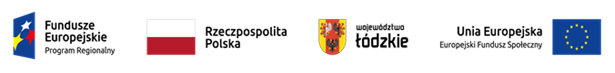 Projekt „Moja pasja - gastronomia” nr RPLD.11.03.02-10-0012/19 współfinansowany ze środków Europejskiego Funduszu Społecznego w ramach Regionalnego Programu Operacyjnego Województwa Łódzkiego na lata 2014-2020Harmonogram zajęć, grupa 5Numer kolejny Data realizacji Godziny realizacjiMiejsce realizacji129.04.22r. (piątek)15.30 – 19.15sala 208230.04.22r. (sobota)9.00 – 12.45sala 208302.05.22r. (poniedziałek)9.00 – 12.45sala 208404.05.22r. (środa)9.00 – 12.45sala 208505.05.22r. (czwartek)9.00 – 12.45sala 208606.05.22r. (piątek)12.00 – 15.45sala 208707.05.22r. (sobota)11.30 – 15.15sala 208811.05.22r. (środa)16.20 – 20.05sala 208